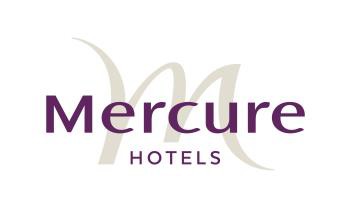 Rates:ROOM RESERVATION FORMZIMÁNYI-COST WINTER SCHOOL ON HEAVY ION PHYSICS4th - 8th December 2017Mercure Budapest BudaH-1013 Hungary, Budapest, Krisztina körút 41-43. Tel: +36 1 488-8155, Fax: +36 1 488-8178E-mail:  h1688-sb4@accor.comThe deadline of application is  04th November 2017 and reservations will be confirmed by the hotel. After 04th November 2017 or earlier if the allotment gets sold out, confirmation of accommodation is subject to availability.□	Standard single room	HUF 17.900,-/room/night□	Standard double room	HUF 20.400,-/room/night□	Privilege single room	HUF 22.700,-/room/night□	Privilege double room	HUF 25.200,-/room/nightRoom rates include buffet breakfast, WiFi usage VAT (18%) and local tax (4%).Additional nights are on request and depend on availability.These special rates are valid for 3 days pre and post conference stay as well.Payment for accommodation should be made directly to the hotel. In order to guarantee your room reservation, please fill in the following credit card information. Without these details we cannot accept and confirm the reservation.Owner of the credit card:      ................................................    Billing address:       ...................................... Credit card type:                      ................................................                                       ...................................... Number:                                    ................................................                                       ...................................... Expiry date:                               ................................................    Signature:                ....................................... (The hotel accepts: Visa, Amex, Mastercard, JCB.)’’I guarantee this room reservation with my credit card. I agree that in the case of cancellation on thedate of arrival, or no-show, the first night of the accommodation cost will be charged automatically.”Booking / Payment information1. On receipt of your reservation form your booking will be reconfirmed.2. In case of no-show or late cancellation the first night of the accommodation cost will be charged as penalty.3. Cancellation deadline for the reservation is 1 days prior to arrival.4. Check-in time: 14 pm, check-out time: until 10 am.Please e-mail or fax this form to Mercure Budapest Buda:Fax: +36 1 488 8177	or	E-mail:  h1688-sb4@accor.com (Ms. Bernadett BEKE)Arrival date:..............................................Departure date:................................................Last name:..............................................First name:..................................................Phone:..............................................Home address:.................................................Fax:..............................................E-mail:..................................................